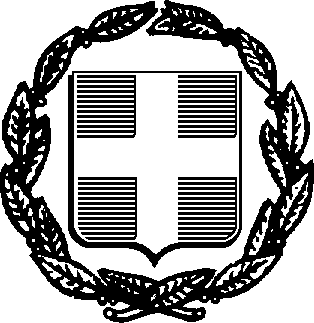 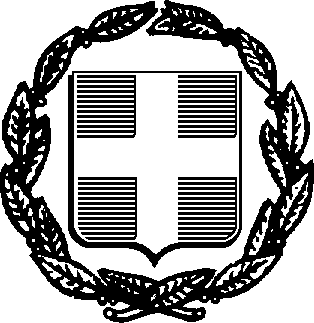 ΥΠΕΥΘΥΝΗ ΔΗΛΩΣΗ(άρθρο 8 Ν.1599/1986)Με ατομική μου ευθύνη και γνωρίζοντας τις κυρώσεις , που προβλέπονται από της διατάξεις της παρ. 6 του άρθρου 22 του Ν. 1599/1986, δηλώνω ότι:Ως νόμιμος εκπρόσωπος της επιχείρησης ………………………………………………………………….…………………………………………………………………………………………………………..………….... Με Α.Φ.Μ. ………………………………….Και Κ.Α.Δ. …………………………………Προκειμένου να γίνει απαλλαγή της επιχείρησης από τα τέλη χρήσης Κοινοχρήστων χώρων, για το έτος 2020, έγινε διακοπή ή περιορισμός λειτουργίας της επιχείρησης μας [λόγω λήψης μέτρων αποτροπής διασποράς του Κορωνοϊού Covid 19] τα κάτωθι χρονικά διαστήματα :1/ από …………………έως ………………………………[Σχ. ΦΕΚ	]2/ από …………………έως ………………………………[Σχ. ΦΕΚ	]3/ από …………………έως ………………………………[Σχ. ΦΕΚ	]4/ από …………………έως ………………………………[Σχ. ΦΕΚ	]Ημερομηνία:	2021Ο – Η Δηλ.(Υπογραφή)ΠΡΟΣ :Δήμο Αλεξανδρούπολης Τμήμα Εσόδων & Δημοτικής ΠεριουσίαςΔήμο Αλεξανδρούπολης Τμήμα Εσόδων & Δημοτικής ΠεριουσίαςΔήμο Αλεξανδρούπολης Τμήμα Εσόδων & Δημοτικής ΠεριουσίαςΔήμο Αλεξανδρούπολης Τμήμα Εσόδων & Δημοτικής ΠεριουσίαςΔήμο Αλεξανδρούπολης Τμήμα Εσόδων & Δημοτικής ΠεριουσίαςΔήμο Αλεξανδρούπολης Τμήμα Εσόδων & Δημοτικής ΠεριουσίαςΔήμο Αλεξανδρούπολης Τμήμα Εσόδων & Δημοτικής ΠεριουσίαςΔήμο Αλεξανδρούπολης Τμήμα Εσόδων & Δημοτικής ΠεριουσίαςΔήμο Αλεξανδρούπολης Τμήμα Εσόδων & Δημοτικής ΠεριουσίαςΔήμο Αλεξανδρούπολης Τμήμα Εσόδων & Δημοτικής ΠεριουσίαςΔήμο Αλεξανδρούπολης Τμήμα Εσόδων & Δημοτικής ΠεριουσίαςΔήμο Αλεξανδρούπολης Τμήμα Εσόδων & Δημοτικής ΠεριουσίαςΔήμο Αλεξανδρούπολης Τμήμα Εσόδων & Δημοτικής ΠεριουσίαςΟ – Η Όνομα:Επώνυμο:Επώνυμο:Όνομα και Επώνυμο Πατέρα:Όνομα και Επώνυμο Πατέρα:Όνομα και Επώνυμο Πατέρα:Όνομα και Επώνυμο Πατέρα:Όνομα και Επώνυμο Μητέρας:Όνομα και Επώνυμο Μητέρας:Όνομα και Επώνυμο Μητέρας:Όνομα και Επώνυμο Μητέρας:Ημερομηνία γέννησηςΗμερομηνία γέννησηςΗμερομηνία γέννησηςΗμερομηνία γέννησηςΤόπος Γέννησης:Τόπος Γέννησης:Τόπος Γέννησης:Τόπος Γέννησης:Αριθμός Δελτίου Ταυτότητας:Αριθμός Δελτίου Ταυτότητας:Αριθμός Δελτίου Ταυτότητας:Αριθμός Δελτίου Ταυτότητας:Τηλ:Τόπος Κατοικίας:Τόπος Κατοικίας:Οδός:Αριθ:ΤΚ:Αρ. Τηλεομοιοτύπου (Fax):Αρ. Τηλεομοιοτύπου (Fax):Αρ. Τηλεομοιοτύπου (Fax):Δ/νση Ηλεκτρ. Ταχυδρομείου(Εmail):Δ/νση Ηλεκτρ. Ταχυδρομείου(Εmail):